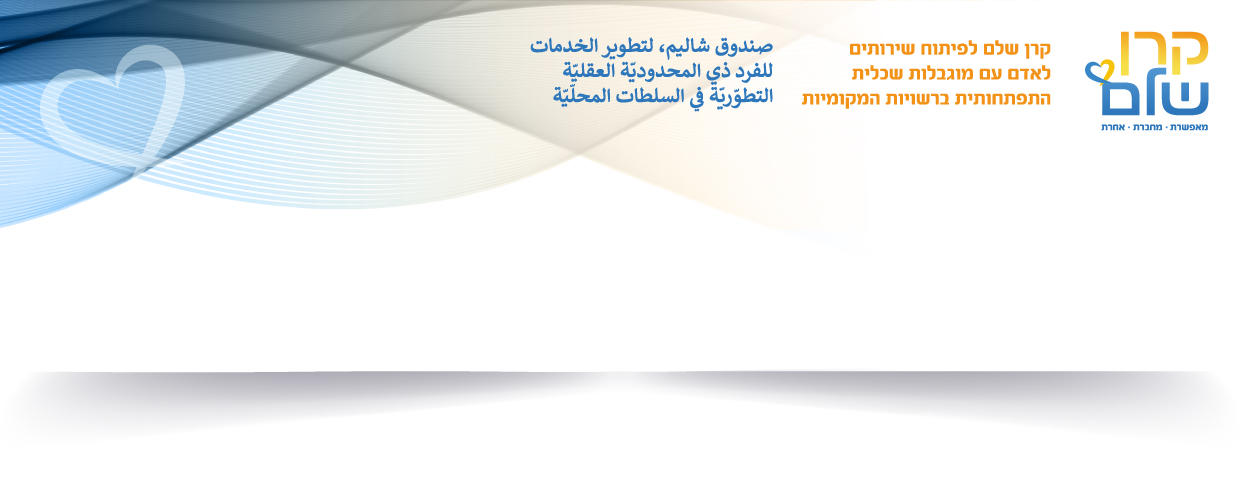 לכבוד: קרן שלםהנדון : הצהרה על קיום או היעדר הכנסות לחוקר/תשם פרטי :       שם משפחה :       תעודת זהות :       יש לבחור באפשרות המתאימה – הנני מצהיר/ה כי עיקר הכנסתי הינה ממשכורת או גמלה או קצבה.הנני מצהיר/ה כי אין לי הכנסה נוספת ממשכורת או גמלה או קצבה.המידע הנ"ל הינו נכון לתאריך :       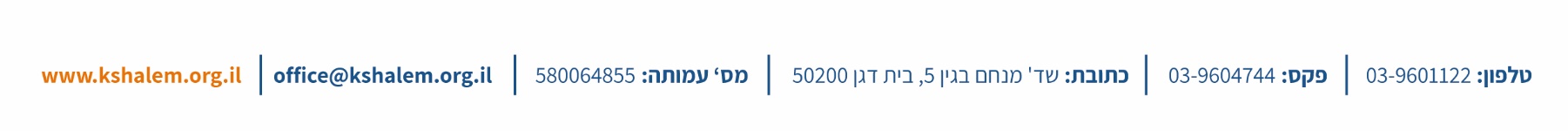 תאריך  :                               חתימת המצהיר: